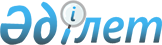 О признании утратившим силу постановления Правительства Республики Казахстан от 13 июня 2011 года № 652 "О выделении средств из резерва Правительства Республики Казахстан"Постановление Правительства Республики Казахстан от 23 ноября 2011 года № 1372

      В связи с проведением международной экспертизы и утратой необходимости использования выделенных средств Правительство Республики Казахстан ПОСТАНОВЛЯЕТ:



      1. Признать утратившим силу постановление Правительства Республики Казахстан от 13 июня 2011 года № 652 «О выделении средств из резерва Правительства Республики Казахстан».



      2. Агентству Республики Казахстан по делам строительства и жилищно-коммунального хозяйства возвратить средства в резерв Правительства Республики Казахстан, предусмотренный в республиканском бюджете на 2011 год на неотложные затраты, в сумме 14000000 (четырнадцать миллионов) тенге, выделенных для организации и проведения международной экспертизы проектно-сметной документации объекта «Классический театр оперы и балета в г. Астане», с привлечением ведущих иностранных специалистов.



      3. Настоящее постановление вводится в действие со дня подписания.      Премьер-Министр

      Республики Казахстан                       К. Масимов
					© 2012. РГП на ПХВ «Институт законодательства и правовой информации Республики Казахстан» Министерства юстиции Республики Казахстан
				